S3 Block 5 Blue Revision SheetNon-Calculator1.     Calculate :  (a)  45.38 – 7.6 + 8.71   (b)    (c)       (d)  of 720 kg                                                                                                          2.     a) How long is it from 12:48pm to 15:33pm?           b) A show lasts for 2 hrs 37 mins. If it starts at 18: 25 when does it finish?3.         Find 35% of 230 litres.                    4.     Find the mean of these numbers 4, 6, (-2), 8, (-1)                                                                                                                          5.       a) A circle has a diameter of 5m. What is its radius?       b) A circle has a radius of 12.6mm. What is its diameter?                                                                                                                                                                        6.       a) Write 894 million in scientific notation.          b) Write 7.6 x 10-4 in scientific notation.7.       Starting with the smallest put the following in order:  0.707,   3/4,   76%,   0.07,   7/10                                                                      8.     210g of grass seed covers 3m2. How much grass seed is needed to cover 2.5m2 ?Calculator1.       If the exchange rate is £1 = 1.43 Euros. Change           a) £400 to Euros. b) 235 Euros to pounds2.      a) Calculate the distance travelled in 2 hours 15 mins at a speed of 54 km/hr.                                                                                                                                    b) How long does a journey take in hrs and mins travelling at a speed of 65km/hr for 279.5 km?3.     How much interest is gained after 3 months on £1860 invested in a bank with an interest rate of 6.5% per annum?4.    a) Jack is paid an hourly rate of £12.70 and he works a 35 hour week. What is the annual basic pay?     b) What is Jack’s hourly overtime rate of pay if this is paid at time-and-a-half?5.    Claire takes out a buildings insurance policy for £170 000.        The annual premium is £1.40 for every £1000 of the building insurance policy.         a) How much does the annual premium cost Claire?        b) She wishes to pay this premium in weekly instalments. How much is this per week? 6.    A group of people were asked their holiday destinations.          If a pie chart were drawn of this data then what size         of angle should be used for each destination?7.    Find the missing values A,B,C,D and E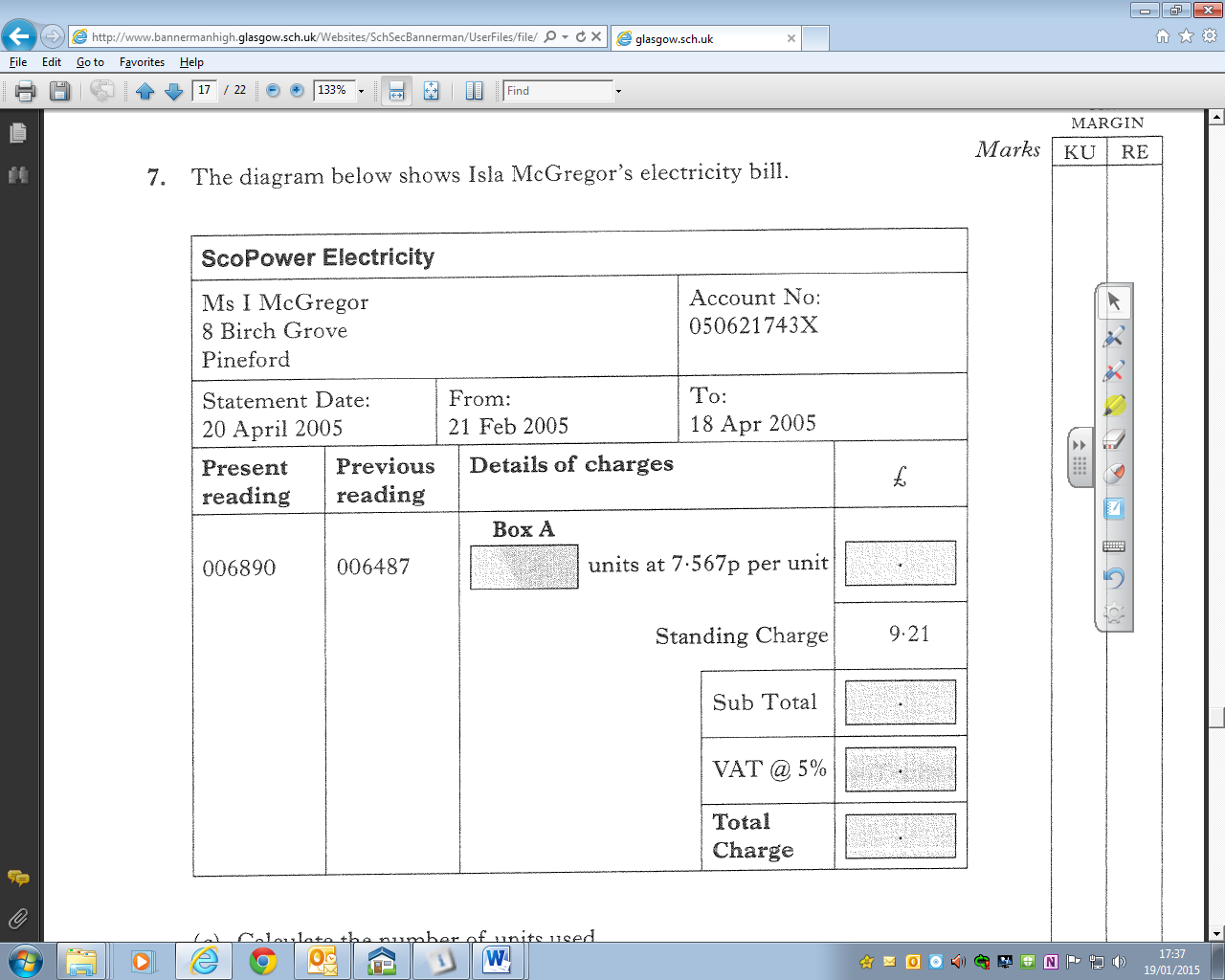 8. Draw an enlargement of this shape using a scale factor of 2.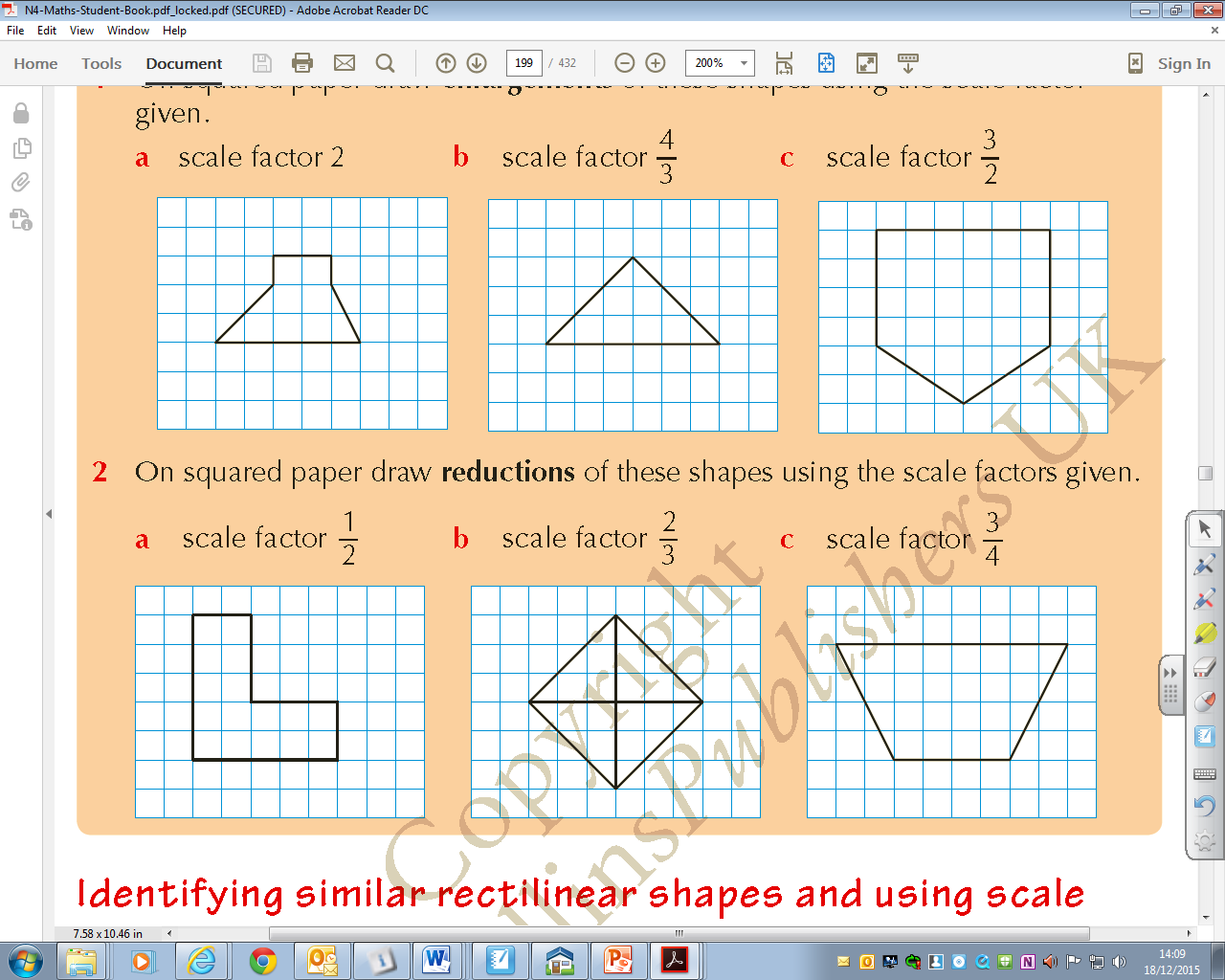 France6 peopleItaly5 peopleSpain12 peopleUK10 peopleUSA7 people